Publicado en  el 04/02/2013 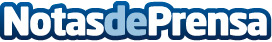 La gamificación puede ser muy positiva para tu MarketingLa gamificación (“gamification” en el âmbito anglosajón) es el empleo de dinâmicas de juego en entornos no lúdicos con la intención de conseguir unos objetivos determinados de una manera mâs fâcil y divertida que con las dinâmicas normales.Datos de contacto:Nota de prensa publicada en: https://www.notasdeprensa.es/la-gamificacion-puede-ser-muy-positiva-para-tu Categorias: Marketing http://www.notasdeprensa.es